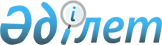 Маңғыстау облысының Жаңаөзен қаласындағы және басқа да елді мекендеріндегі жаппай тәртіпсіздік барысында туындаған салдарды жою және объектілерді қалпына келтіру жөніндегі іс-шаралар жоспарын бекіту туралыҚазақстан Республикасы Үкіметінің 2011 жылғы 20 желтоқсандағы № 1550 Қаулысы

      Маңғыстау облысының Жаңаөзен қаласындағы және басқа да елді мекендеріндегі жаппай тәртіпсіздік барысында туындаған салдарды жою және объектілерді қалпына келтіру мәселелерін жедел шешу мақсатында Қазақстан Республикасының Үкіметі ҚАУЛЫ ЕТЕДІ:



      1. Қоса беріліп отырған Маңғыстау облысының Жаңаөзен қаласындағы және басқа да елді мекендеріндегі жаппай тәртіпсіздік барысында туындаған салдарды жою және объектілерді қалпына келтіру жөніндегі іс-шаралар жоспары (бұдан әрі - Жоспар) бекітілсін.



      2. Қазақстан Республикасының орталық атқарушы органдары, Қазақстан Республикасының Президентіне тікелей бағынатын және есеп беретін мемлекеттік органдар (келісім бойынша), Маңғыстау облысының жергілікті атқарушы органдары және өзге де ұйымдар Жоспарда көзделген іс-шаралардың уақтылы орындалуын қамтамасыз етсін.



      3. Қазақстан Республикасының орталық атқарушы органдары, Қазақстан Республикасының Президентіне тікелей бағынатын және есеп беретін мемлекеттік органдар (келісім бойынша), Маңғыстау облысының жергілікті атқарушы органдары және өзге де ұйымдар жартыжылдықтың қорытындысы бойынша 20 қаңтардан және 20 шілдеден кешіктірмей Маңғыстау облысының әкімдігіне Жоспардың орындалу барысы туралы ақпарат берсін.



      4. Маңғыстау облысының әкімдігі жартыжылдықтың қорытындысы бойынша 1 ақпаннан және 1 тамыздан кешіктірмей Қазақстан Республикасының Үкіметіне Жоспардың іске асырылу барысы туралы жиынтық ақпарат берсін.



      5. Осы қаулының орындалуын бақылау Қазақстан Республикасы Премьер-Министрінің бірінші орынбасары Ө.Е. Шөкеевке жүктелсін.



      6. Осы қаулы қол қойылған күнінен бастап қолданысқа енгізіледі.      Қазақстан Республикасының

      Премьер-Министрі                           К. Мәсімов

Қазақстан Республикасы   

Үкіметінің         

2011 жылғы 20 желтоқсандағы

№ 1550 қаулысымен      

бекітілген          

Маңғыстау облысының Жаңаөзен қаласындағы және басқа да елді мекендеріндегі жаппай тәртіпсіздік барысында туындаған салдарды жою және объектілерді қалпына келтіру жөніндегі іс-шаралар жоспары

      Ескертпе:



      *Үкіметтің резерві және жергілікті бюджет есебінен қаржыландырылатын іс-шаралар бойынша шығыстар көлемі шығыстарға бағалау жүргізілгеннен кейін анықталатын болады;

      аббревиатуралардың толық жазылуы:



      ТЖМ - Қазақстан Республикасы Төтенше жағдайлар министрлігі



      СІМ - Қазақстан Республикасы Сыртқы істер министрлігі



      Қаржымині — Қазақстан Республикасы Қаржы министрлігі



      Әділетмині - Қазақстан Республикасы Әділет министрлігі



      МГМ - Қазақстан Республикасы Мұнай және газ министрлігі



      Қорғанысмині - Қазақстан Республикасы Қорғаныс министрлігі



      ІІМ - Қазақстан Республикасы Ішкі істер министрлігі



      ИЖТМ - Қазақстан Республикасы Индустрия және жаңа технологиялар министрлігі



      ККМ - Қазақстан Республикасы Көлік және коммуникация министрлігі



      Еңбекмині - Қазақстан Республикасы Еңбек және халықты әлеуметтік қорғау министрлігі



      ДСМ - Қазақстан Республикасы Денсаулық сақтау министрлігі



      БҒМ - Қазақстан Республикасы Білім және ғылым министрлігі



      АШМ - Қазақстан Республикасы Ауыл шаруашылығы министрлігі



      БАМ - Қазақстан Республикасы Байланыс және ақпарат министрлігі



      ЭДСМ - Қазақстан Республикасы Экономикалық даму және сауда министрлігі



      ҚТКШІА - Қазақстан Республикасы Құрылыс және тұрғын үй-коммуналдық шаруашылық істері агенттігі



      ҰҚК - Қазақстан Республикасы Ұлттық қауіпсіздік комитеті



      БП - Қазақстан Республикасы Бас прокуратурасы



      ҰБ - Қазақстан Республикасы Ұлттық Банк



      «Самұрық-Қазына» ҰӘҚ» АҚ- «Самұрық-Қазына» ұлттық әл-ауқат қоры» акционерлік қоғамы



      «ҚазМұнайГаз» ҰК» АҚ - «ҚазМұнайГаз» ұлттық компаниясы» акционерлік қоғамы



      «ҚазМұнайГаз» БӨ» АҚ - «ҚазМұнайГаз» Барлау Өндіру» акционерлік қоғамы



      «Өзенмұнайгаз» ӨФ - «Өзенмұнайгаз» өндірістік филиалы



      «Каспий» ӘКК» ҰК» - «Каспий» әлеуметтік-кәсіпкерлік корпорациясы» ұлттық компаниясы» акционерлік қоғамы



      «ҚазАгро» ҰБХ» АҚ - «ҚазАгро» ұлттық басқарушы холдингі» акционерлік қоғамы



      ЖАО - жергілікті атқарушы органдар



      БАҚ - бұқаралық ақпарат құралдары
					© 2012. Қазақстан Республикасы Әділет министрлігінің «Қазақстан Республикасының Заңнама және құқықтық ақпарат институты» ШЖҚ РМК
				Р/с

№Іс-шараларАяқтау нысаныОрындауға (іске асыруға) жауаптыОрындау (іске асыру) мерзіміБолжамды шығыстар (мың теңге)Қаржыландыру көздері12345671. Жаппай тәртіпсіздіктер барысында туындаған салдарды бағалау және жою1. Жаппай тәртіпсіздіктер барысында туындаған салдарды бағалау және жою1. Жаппай тәртіпсіздіктер барысында туындаған салдарды бағалау және жою1. Жаппай тәртіпсіздіктер барысында туындаған салдарды бағалау және жою1. Жаппай тәртіпсіздіктер барысында туындаған салдарды бағалау және жою1. Жаппай тәртіпсіздіктер барысында туындаған салдарды бағалау және жою1. Жаппай тәртіпсіздіктер барысында туындаған салдарды бағалау және жою1.Бүлінген, қалпына келтіруге жатпайтын құрылыстарды бұзуды, аумақтарды өрттен тазартуды, зақымдалған объектілерді күрделі жөндеуді және жаңа объектілер салуды қамтамасыз етуҮкіметке ақпаратМаңғыстау облысының әкімдігі, ТЖМ2012 жылШығыстар сметасына сәйкесРеспубликалық бюджет (Үкіметтің резерві)*2.Жаңаөзен қаласының әкімдігін Р. Өтесінов атындағы дене шынықтыру-сауықтыру кешенінің ғимаратына көшіру арқылы оның үздіксіз жұмыс істеуін ұйымдастыруҮкіметке ақпаратМаңғыстау облысының әкімдігі, ТЖМ2012 жылғы қаңтарШығыстар сметасына сәйкесРеспубликалық бюджет (Үкіметтің резерві)*3.Қаланың коммуналдық қызметтерін және жергілікті мемлекеттік басқару органдарын телекоммуникация құралдарымен (байланыс құралдарымен) қамтамасыз етуҮкіметке ақпаратМаңғыстау облысының әкімдігі, ТЖМ2012 жылШығыстар сметасына сәйкесРеспубликалық бюджет (Үкіметтің резерві)*4.Зақымдалған әкімшілік, қоғамдық және әлеуметтік мақсаттағы ғимараттар мен құрылыстарға, сондай-ақ тұрғын үйлерге оларды қалпына келтіру жөніндегі іс-қимылдар жоспарын әзірлеу арқылы олардың құнын айқындай отырып тексеру және бағалау жүргізуКомиссия актісіМаңғыстау облысының әкімдігі, ҚТКШІА2011 жылғы желтоқсанТалап етілмейді5.Жеке және заңды тұлғалардың зақымдалған мүліктеріне тексеру және бағалау, меншік құқығы мен сақтандыру қатынастарын ескере отырып, бұдан кейінді іс-қимылдар алгоритмін жүргізуКомиссия актісіМаңғыстау облысының әкімдігі, Әділетмині, ІІМ, ҚТКШІА,2011 жылғы желтоқсанТалап етілмейді6.Жаңаөзен қаласы банк жүйесінің қызметін қалпына келтіру жөнінде шаралар қабылдауҮкіметке ақпаратМаңғыстау облысының әкімдігі, Қаржымині, ҰБ2011 жылғы желтоқсанЕсептеу сметасына сәйкесЕДБ қаражаты7.Жанар-жағармай материалдары мен дизель отынын үздіксіз жеткізуді қамтамасыз етуҮкіметке ақпаратМГМ, ТЖМ, «ҚазМұнай аз» ҰК» АҚ2012 жылЕсептеу сметасына сәйкесРеспубликалық бюджет (Үкіметтің резерві)*8.Маңғыстау облысында құқықтық тәртіпті қамтамасыз етуге тартылған әскери қызметшілердің, ТЖМ қызметкерлерінің, құқық қорғау органдары қызметкерлерінің іссапар шығыстарын төлеуге қаражат бөлуКомиссия актісіТЖМ, Қорғанысмині, ПМ,ҰҚК (келісім бойынша),БП (келісім бойынша), Қаржымині, ЖАО2011 жылғы желтоқсан, 2012 жылғы 1-тоқсанЕсептеу сметасына сәйкесРеспубликалық бюджет (Үкіметтің резерві)*, ұйымдардың өз қаражаты9.Маңғыстау облысында құқықтық тәртіпті қамтамасыз етуге тартылған ТЖМ мен ІІМ-нің арнайы бөлімшелеріне көлік қызметін көрсету жөніндегі шығындарды өтеуге қаражат бөлуҮкіметке ақпаратККМ, ТЖМ, ІІМ, Қаржымині, Маңғыстау облысының әкімдігі, «Каспий» ӘКК» ҰК» АҚ2011 жылғы желтоқсан, 2012 жылғы 1-тоқсанЕсептеу сметасына сәйкесРеспубликалық бюджет (Үкіметтің резерві)*2. Объектілерді қалпына келтіру2. Объектілерді қалпына келтіру2. Объектілерді қалпына келтіру2. Объектілерді қалпына келтіру2. Объектілерді қалпына келтіру2. Объектілерді қалпына келтіру2. Объектілерді қалпына келтіру10.Жаңаөзен қаласы әкімдігінің ғимараттарына қайта жаңарту (қалпына келтіру) жүргізуОрындалған жұмыстар актісіМаңғыстау облысының әкімдігі2012 жылЕсептеу сметасына сәйкесРеспубликалық бюджет (Үкіметтің резерві)*, жергілікті бюджет11.Маңғыстау облысының басқа да елді мекендеріндегі зақымдалған әкімшілік ғимараттарға қайта жаңарту (қалпына келтіру) жүргізуОрындалған жұмыстар актісіМаңғыстау облысының әкімдігі2012 жылЕсептеу сметасына сәйкесРеспубликалық бюджет (Үкіметтің резерві)*, жергілікті бюджет12.«ҚазМұнайГаз» БӨ» АҚ «Өзенмұнайгаз» ӨФ-ның әкімшілік ғимаратына және оның басқа да объектілеріне қайта жаңарту жүргізуОрындалған жұмыстар актісі«ҚазМұнайГаз» ҰК» АҚ2012 жылЕсептеу сметасына сәйкес«Самұрық-

Қазына» ҰӘҚ» АҚ13.Жаппай тәртіпсіздіктер барысында зақымдалған мемлекеттік емес меншік нысанындағы объектілерге қайта жаңарту (қалпына келтіру) жүргізуОрындалған жұмыстар актісіМаңғыстау облысының әкімдігі2012 жылЕсептеу сметасына сәйкесБюджеттен тыс қаражат, сақтандыру төлемдері14.Жергілікті маңызы бар жолдарды қайта жаңартуды (қалпына келтіруді) қамтамасыз етуОрындалған жұмыстар актісіМаңғыстау облысының әкімдігі2012 жылЕсептеу сметасына сәйкесРеспубликалық бюджет (Үкіметтің резерві)*, жергілікті бюджет15.Қолданыстағы заңнамаға сәйкес төтенше жағдайды енгізуге негіз болған мән-жайлардың нәтижесінде зардап шеккен жеке адамдардың материалдық залалын өтеуді, оларға қажетті көмек беруді қамтамасыз етуҮкіметке ақпаратМаңғыстау облысының әкімдігі, ТЖМ, Еңбекмині2011 жылғы желтоқсан, 2012 жылғы 1-тоқсанЕсептеу сметасына сәйкесРеспубликалық бюджет (Үкіметтің резерві)*, жергілікті бюджет16.Заңды және жеке тұлғалардың зақымдалған мүліктерінің материалдық зиянын өтеу үшін «Жарылқау» қорына бюджеттен тыс қаражаттың есептелуін жүргізуҮкіметке ақпарат«Самұрық-Қазына» ҰӘҚ» АҚ, Маңғыстау облысының әкімдігі2012 жылғы 1-тоқсанҚор қаражатының шегіндеБюджеттен тыс қаражат17.Жаңаөзен қаласының радиотелевизия станциясына қалпына келтіруді жүргізуОрындалған жұмыстар актісіБАМ, «Қазтелерадио» АҚ2012 жылЕсептеу сметасына сәйкесРеспубликалық бюджет (Үкіметтің резерві)*, өз қаражаты3. «Өзенмұнайгаз» өндірістік филиалының қызметін қамтамасыз ету3. «Өзенмұнайгаз» өндірістік филиалының қызметін қамтамасыз ету3. «Өзенмұнайгаз» өндірістік филиалының қызметін қамтамасыз ету3. «Өзенмұнайгаз» өндірістік филиалының қызметін қамтамасыз ету3. «Өзенмұнайгаз» өндірістік филиалының қызметін қамтамасыз ету3. «Өзенмұнайгаз» өндірістік филиалының қызметін қамтамасыз ету3. «Өзенмұнайгаз» өндірістік филиалының қызметін қамтамасыз ету18.«Өзенмұнайгаз» ӨФ кен орындарында өндірістік циклді тұрақтандыру жөнінде шаралар қабылдауҮкіметке ақпарат«Самұрық-Қазына» ҰӘҚ» АҚ2011 жылғы желтоқсанТалап етілмейді19.Өндірістік және еңбек тәртібін нығайту жөнінде шаралар қабылдау, еңбек заңнамасы талаптарының сақталуын қамтамасыз етуҮкіметке ақпарат«ҚазМұнайГаз» ҰК» АҚ, Еңбекмині2012 жылТалап етілмейді20.«Өзенмұнайгаз» ӨФ мен сервистік кәсіпорындардың жұмыскерлеріне ұжымдық шарттарда көзделген әлеуметтік кепілдіктердің берілуін және еңбекті қорғау шараларын қамтамасыз етуҮкіметке ақпарат«ҚазМұнайГаз» ҰК» АҚ, Еңбекмині2012 жылКәсіпорын бюджетіне сәйкес«ҚазМұнайГаз» БӨ» АҚ қаражаты21.«Өзенмұнайгаз» ӨФ-ден және «Қаражанбасмұнай» АҚ-дан жұмыстан шығарылған адамдарды республиканың кәсіпорындарына жұмысқа орналастыру мәселесін көшуге байланысты шығындарын өтеу мәселесін қарай отырып пысықтауҮкіметке ақпарат«Самұрық- Казына» ҰӘҚ» АҚ, Еңбекмині, ИЖТМ2011 жылғыжелтоқсан - 2012 жылғы

қаңтарТалап етілмейді4. Халықты әлеуметтік қорғау, әлеуметтік сала және жұмыспен қамту4. Халықты әлеуметтік қорғау, әлеуметтік сала және жұмыспен қамту4. Халықты әлеуметтік қорғау, әлеуметтік сала және жұмыспен қамту4. Халықты әлеуметтік қорғау, әлеуметтік сала және жұмыспен қамту4. Халықты әлеуметтік қорғау, әлеуметтік сала және жұмыспен қамту4. Халықты әлеуметтік қорғау, әлеуметтік сала және жұмыспен қамту4. Халықты әлеуметтік қорғау, әлеуметтік сала және жұмыспен қамту22.Қолданыстағы заңнамаға сәйкес асыраушысынан айырылуы бойынша мемлекеттік әлеуметтік жәрдемақы тағайындауды және төлеуді қамтамасыз етуҮкіметке ақпаратЕңбекминіӨтініш жасауына қарайРеспубликалық бюджетте көзделген қаражат шегіндеРеспубликалық бюджет*23.Зардап шеккен адамдарға шұғыл медициналық көмек көрсету, оның ішінде оларды оңалтуды ұйымдастыру мақсатында емдеу-профилактикалық ұйымдарын материалдық-техникалық қамтамасыз ету жөніндегі шараларды қабылдауҮкіметке ақпаратДСМ, Маңғыстау облысының әкімдігі2012 жылЕсептеу сметасына сәйкесРеспубликалық бюджет*, жергілікті бюджет*24Жұмыспен қамту - 2020 бағдарламасы аясында «Өзенмұнайгаз» ӨФ мен сервистік кәсіпорындардан жұмыстан шығарылған адамдар арасынан өтініш жасаған азаматтарды оларды одан әрі жұмысқа орналастыру мақсатында оқытуды, қайта даярлауды немесе біліктілігін арттыруды ұйымдастыру және жұмыспен қамтуға жәрдемдесудің өзге де белсенді нысандарымен қамтуҮкіметке ақпаратМаңғыстау облысының әкімдігі2012 жылғы 1-жарты-жылдықЖұмыспен қамту Бағдарламасын іске асыруға бөлінген қаражат есебіненРеспубликалық бюджет*, жергілікті бюджет*5. Азық-түлікпен қамтамасыз ету5. Азық-түлікпен қамтамасыз ету5. Азық-түлікпен қамтамасыз ету5. Азық-түлікпен қамтамасыз ету5. Азық-түлікпен қамтамасыз ету5. Азық-түлікпен қамтамасыз ету5. Азық-түлікпен қамтамасыз ету25.Жаңаөзен қаласының бірінші қажеттілікті әлеуметтік маңызы бар тамақ өнімдеріне деген бір айлық қажеттілігін анықтауҮкіметке ақпаратАШМ, Маңғыстау облысының әкімдігі, «Каспий» ӘКК» ҰК» АҚ2011 жылғы 26 желтоқсанТалап етілмейді26.Тұрақтандыру қоры есебінен бірінші қажеттілікті әлеуметтік маңызы бар тамақ өнімдерінің бір айлық қорын қалыптастыруҮкіметке ақпаратМаңғыстау облысының әкімдігі, АШМ, «Каспий» ӘКК» ҰК» АҚ, «ҚазАгро» ҰБХ» АҚ2011 жылғы 26 желтоқсанӨңірлік тұрақтандыру қорларын қалыптастыр уға бөлінген қаражат шегіндеРеспубликалық бюджет*27.Төтенше жағдайдың қолданылуы аяқталғанға дейін тұрақтандыру қоры есебінен бірінші қажеттілікті әлеуметтік маңызы бар тамақ өнімдерінің бір айлық қорын ұстауҮкіметке ақпаратАШМ, Маңғыстау облысының әкімдігі, «Каспий» ӘКК» ҰК» АҚ, «ҚазАгро» ҰБХ» АҚ5 қаңтар 2012 жылӨңірлік тұрақтандыру қорларын қалыптастыр уға бөлінген қаражат шегіндеРеспубликалық бюджет*28.Жеке сауда объектілерінің қызметі толық қалпына келгенге дейін қосымша жылжымалы сауда нүктелерінің жұмысын ұйымдастыруҮкіметке ақпаратМаңғыстау облысының әкімдігі, АШМ, «Каспий» ӘКК» ҰК» АҚ2012 жылғы 5 қаңтарТалап етілмейді6. Қоғамдық тәртіпті қорғауды қамтамасыз ету6. Қоғамдық тәртіпті қорғауды қамтамасыз ету6. Қоғамдық тәртіпті қорғауды қамтамасыз ету6. Қоғамдық тәртіпті қорғауды қамтамасыз ету6. Қоғамдық тәртіпті қорғауды қамтамасыз ету6. Қоғамдық тәртіпті қорғауды қамтамасыз ету6. Қоғамдық тәртіпті қорғауды қамтамасыз ету29.Стратегиялық, өндірістік және әлеуметтік объектілерді, халықтың тыныс-тіршілігін қамтамасыз ететін объектілерді, сондай-ақ қалпына келтіруге жататын объектілерді күшейтілген күзетпен қамтамасыз етуҮкіметке ақпаратІІМ, Маңғыстау облысының әкімдігі, «ҚазМұнайГаз» БӨ» АҚ2012 жылғы 5 қаңтарға дейінТалап етілмейді30.Этил спиртінің, алкоголь өнімінің айналымына ерекше тыйым салу режимінің сақталуын қамтамасыз ету жөнінде шаралар қабылдауҮкіметке ақпаратІІМ, Маңғыстау облысының әкімдігі2012 жылТалап етілмейді31.Тоңаушылық фактілеріне жол бермеу және қоғамдық тәртіпті қамтамасыз ету бойынша жұмыс жүргізуҮкіметке ақпаратІІМ2012 жылТалап етілмейді7. Ақпараттық қамтамасыз ету7. Ақпараттық қамтамасыз ету7. Ақпараттық қамтамасыз ету7. Ақпараттық қамтамасыз ету7. Ақпараттық қамтамасыз ету7. Ақпараттық қамтамасыз ету7. Ақпараттық қамтамасыз ету32.Жаппай тәртіпсіздік барысында туындаған салдарды жою, құқықтық тәртіпті қамтамасыз ету жөнінде қабылданған шаралар туралы электрондық және баспасөз БАҚ-да түсіндіру жұмысын ұйымдастыруҮкіметке ақпаратБАМ, СІМ, Маңғыстау облысының әкімдігі2011 жылғы желтоқсан, 2012 жылТалап етілмейді8. Өзге де шаралар8. Өзге де шаралар8. Өзге де шаралар8. Өзге де шаралар8. Өзге де шаралар8. Өзге де шаралар8. Өзге де шаралар33.Тұрғындардың мемлекеттік басқару органдарымен өзара іс-қимылын, түсіндіру жұмысын ұйымдастыру үшін Жаңаөзен қаласы тұрғындарының арасынан қоғамдық кеңестер құру және оған тарту жөнінде шаралар қабылдауҮкіметке ақпаратМаңғыстау облысының әкімдігі2011 жылғы желтоқсанТалап етілмейді34.Қазақстан Республикасы Үкіметінің 2011 жылғы 11 қарашадағы 1321 қаулысымен бекітілген Маңғыстау облысының Жаңаөзен қаласын әлеуметтік-экономикалық дамытудың 2012 - 2020 жылдарға арналған кешенді жоспарына қаланың перспективалық даму және оңтайлы жұмыспен қамту шаралары бойынша өзгерістер мен толықтырулар енгізуҮкімет қаулысыЭДСМ, ТЖМ, ДСМ, Маңғыстау облысының әкімдігі2012 жылБюджеттік өтінімге сәйкесРеспубликалық бюджет*, жергілікті бюджет*, кәсіпорындардың қаражаты